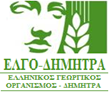 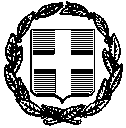 ΥΠΕΥΘΥΝΗ ΔΗΛΩΣΗ (άρθρο 8 Ν.1599/1986)Η ακρίβεια των στοιχείων που υποβάλλονται με αυτή τη δήλωση μπορεί να ελεγχθεί με βάση το αρχείο άλλων υπηρεσιών (άρθρο 8 παρ. 4 Ν. 1599/1986)Ημερομηνία: ……………………Ο - Η  Δηλ………(Υπογραφή)(1) Αναγράφεται από τον ενδιαφερόμενο πολίτη ή Αρχή ή η Υπηρεσία του δημόσιου τομέα, που απευθύνεται η αίτηση.(2) Αναγράφεται ολογράφως. (3) «Όποιος εν γνώσει του δηλώνει ψευδή γεγονότα ή αρνείται ή αποκρύπτει τα αληθινά με έγγραφη υπεύθυνη δήλωση του άρθρου 8 τιμωρείται με φυλάκιση τουλάχιστον τριών μηνών. Εάν ο υπαίτιος αυτών των πράξεων σκόπευε να προσπορίσει στον εαυτόν του ή σε άλλον περιουσιακό όφελος βλάπτοντας τρίτον ή σκόπευε να βλάψει άλλον, τιμωρείται με κάθειρξη μέχρι 10 ετών.      (4) Σε περίπτωση ανεπάρκειας χώρου η δήλωση συνεχίζεται στην πίσω όψη της και υπογράφεται από τον δηλούντα ή την δηλούσα.  ΠΡΟΣ(1):ΕΛΓΟ-ΔΗΜΗΤΡΑ / ΙΝΣΤΙΤΟΥΤΟ ………………………………………………………………..ΕΛΓΟ-ΔΗΜΗΤΡΑ / ΙΝΣΤΙΤΟΥΤΟ ………………………………………………………………..ΕΛΓΟ-ΔΗΜΗΤΡΑ / ΙΝΣΤΙΤΟΥΤΟ ………………………………………………………………..ΕΛΓΟ-ΔΗΜΗΤΡΑ / ΙΝΣΤΙΤΟΥΤΟ ………………………………………………………………..ΕΛΓΟ-ΔΗΜΗΤΡΑ / ΙΝΣΤΙΤΟΥΤΟ ………………………………………………………………..ΕΛΓΟ-ΔΗΜΗΤΡΑ / ΙΝΣΤΙΤΟΥΤΟ ………………………………………………………………..ΕΛΓΟ-ΔΗΜΗΤΡΑ / ΙΝΣΤΙΤΟΥΤΟ ………………………………………………………………..ΕΛΓΟ-ΔΗΜΗΤΡΑ / ΙΝΣΤΙΤΟΥΤΟ ………………………………………………………………..ΕΛΓΟ-ΔΗΜΗΤΡΑ / ΙΝΣΤΙΤΟΥΤΟ ………………………………………………………………..ΕΛΓΟ-ΔΗΜΗΤΡΑ / ΙΝΣΤΙΤΟΥΤΟ ………………………………………………………………..ΕΛΓΟ-ΔΗΜΗΤΡΑ / ΙΝΣΤΙΤΟΥΤΟ ………………………………………………………………..ΕΛΓΟ-ΔΗΜΗΤΡΑ / ΙΝΣΤΙΤΟΥΤΟ ………………………………………………………………..ΕΛΓΟ-ΔΗΜΗΤΡΑ / ΙΝΣΤΙΤΟΥΤΟ ………………………………………………………………..ΕΛΓΟ-ΔΗΜΗΤΡΑ / ΙΝΣΤΙΤΟΥΤΟ ………………………………………………………………..Ο – Η Όνομα:Επώνυμο:Επώνυμο:Επώνυμο:Όνομα και Επώνυμο Πατέρα: Όνομα και Επώνυμο Πατέρα: Όνομα και Επώνυμο Πατέρα: Όνομα και Επώνυμο Πατέρα: Όνομα και Επώνυμο Μητέρας:Όνομα και Επώνυμο Μητέρας:Όνομα και Επώνυμο Μητέρας:Όνομα και Επώνυμο Μητέρας:Ημερομηνία γέννησης(2): Ημερομηνία γέννησης(2): Ημερομηνία γέννησης(2): Ημερομηνία γέννησης(2): Τόπος Γέννησης:Τόπος Γέννησης:Τόπος Γέννησης:Τόπος Γέννησης:Αριθμός Δελτίου Ταυτότητας:Αριθμός Δελτίου Ταυτότητας:Αριθμός Δελτίου Ταυτότητας:Αριθμός Δελτίου Ταυτότητας:Τηλ:Τηλ:Τόπος Κατοικίας:Τόπος Κατοικίας:Οδός:Αριθ:ΤΚ:Αρ. Τηλεομοιοτύπου (Fax):Αρ. Τηλεομοιοτύπου (Fax):Αρ. Τηλεομοιοτύπου (Fax):Δ/νση Ηλεκτρ. Ταχυδρομείου(Εmail):Δ/νση Ηλεκτρ. Ταχυδρομείου(Εmail):Με ατομική μου ευθύνη και γνωρίζοντας τις κυρώσεις (3), που προβλέπονται από της διατάξεις της παρ. 6 του άρθρου 22 του Ν. 1599/1986, δηλώνω ότι:Α)  Δεν έχω στρατιωτικές υποχρεώσεις □ ή έχω εκπληρώσει τις στρατιωτικές μου υποχρεώσεις □ ή έχω απαλλαγεί νόμιμα από αυτές □ (επισημάνετε μία επιλογή).Β)  Δεν υπάρχει στο πρόσωπο μου κώλυμα από ποινική καταδίκη, απαγόρευση ή δικαστική αντίληψη ή άλλο κώλυμα για διορισμό μου σε δημόσια θέση.Γ)    Έχω λάβει γνώση και αποδέχομαι τους όρους της προκήρυξης.